           Technology References & Resources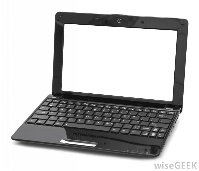 Association of State and Teritorial Health Officials (ASTHO) (2016). Comparison of FERPA and HIPAA Privacy Rule for Accessing Student Health Data    http://www.astho.org/programs/preparedness/public-health-emergency-law/public-health-and-schools-toolkit/comparison-of-ferpa-and-hipaa-privacy-rule/ Boulos, M. N. K., Brewer, A. C., Karimkhani, C., Buller, D. B., & Dellavalle, R. P. (2014). Mobile medical and health apps: state of the art, concerns, regulatory control and certification. Online Journal of Public Health Informatics,5(3), 229. http://doi.org/10.5210/ojphi.v5i3.4814Conn, J.  (2015). Easy on those apps: Mobile medical apps gain support, but many lack clinical evidence.  Modern Healthcare.  http://www.modernhealthcare.com/article/20151128/MAGAZINE/311289981?template=print Food & Drug Administration(FDA).  (2015) Mobile Medical Applications. http://www.fda.gov/MedicalDevices/DigitalHealth/MobileMedicalApplications/default.htm Johnson, K. H., & Guthrie, S. (2012). Harnessing the power of student health data: Selecting, using, and implementing electronic school health documentation systems. NASN School Nurse, 27(1), 27-33.  http://nas.sagepub.com/content/27/1/26.abstractNASN (2016).  HIPAA and FERPA Resources. http://www.nasn.org/ToolsResources/DocumentationinSchoolHealth/HIPAAandFERPA National Association of School Nurses. (2014). School Nurse Role in Electronic School Health Records (Position Statement). Silver Spring, MD: Author. https://www.nasn.org/PolicyAdvocacy/PositionPapersandReports/NASNPositionStatementsFullView/tabid/462/ArticleId/641/Electronic-School-Health-Records-School-Nurse-Role-in-Adopted-January-2014 NASN (2016). How can I help my school district select an electronic documentation system?
Tip sheet for selecting an electronic documentation system. http://www.nasn.org/portals/0/resources/EHR_Selecting.pdfState immunization databases:  http://www.cdc.gov/vaccines/programs/iis/contacts-locate-records.html